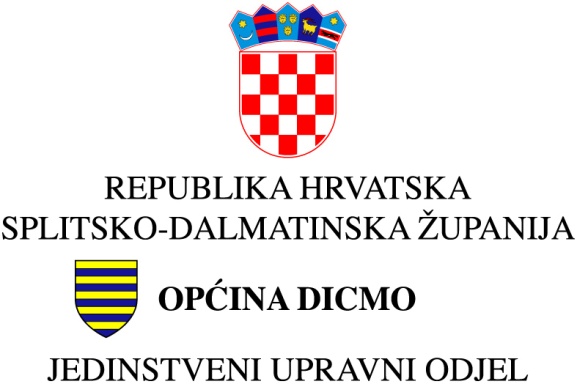 KLASA: 363-01/19-01/38URBROJ: 2175/02-03-19-1Dicmo Kraj, 03.rujna 2019.	Na temelju članka 63. Stavak 1. Zakona o komunalnom gospodarstvu („Narodne novine“, br. 68/18) Jedinstveni upravi odjel Općine Dicmo ustrojavaEVIDENCIJU KOMUNALNE INTRASTRUKTURE OPĆINE DICMONERAZVRSTANE CESTEGROBLJA JAVNA RASVJETAGRAĐEVINE I UREĐAJI JAVNE NAMJENE									PROČELNIK: 									Marko VukasNERAZVRSTANE CESTE –  naselje Dicmo ErcegovciNERAZVRSTANE CESTE –  naselje Dicmo ErcegovciNERAZVRSTANE CESTE –  naselje Dicmo ErcegovciNERAZVRSTANE CESTE –  naselje Dicmo ErcegovciNERAZVRSTANE CESTE –  naselje Dicmo ErcegovciNERAZVRSTANE CESTE –  naselje Dicmo ErcegovciZK.UL.K.O.Kat.čest.br.VlasništvoUpravljanje Dokumantacija 319Ercegovci322Javno dobro u općoj uporabi u vlasništvu Općine Dicmo319Ercegovci 845/3Javno dobro u općoj uporabi u vlasništvu Općine Dicmo319Ercegovci1280Javno dobro u općoj uporabi u vlasništvu Općine Dicmo319Ercegovci 1284Javno dobro u općoj uporabi u vlasništvu Općine Dicmo319Ercegovci1285Javno dobro u općoj uporabi u vlasništvu Općine DicmoZK.UL.K.O.Kat.čest.br.VlasništvoUpravljanje Dokumantacija 319Ercegovci 1826Javno dobro u općoj uporabi u vlasništvu Općine Dicmo319Ercegovci1287Javno dobro u općoj uporabi u vlasništvu Općine Dicmo319Ercegovci 1288Javno dobro u općoj uporabi u vlasništvu Općine DicmoNERAZVRSTANE CESTE –  naselje Dicmo Kraj i Dicmo OsojeNERAZVRSTANE CESTE –  naselje Dicmo Kraj i Dicmo OsojeNERAZVRSTANE CESTE –  naselje Dicmo Kraj i Dicmo OsojeNERAZVRSTANE CESTE –  naselje Dicmo Kraj i Dicmo OsojeNERAZVRSTANE CESTE –  naselje Dicmo Kraj i Dicmo OsojeNERAZVRSTANE CESTE –  naselje Dicmo Kraj i Dicmo OsojeZK.UL.K.O.Kat.čest.br.VlasništvoUpravljanje Dokumantacija 753Kraj1511/2Javno dobro u općoj uporabi u vlasništvu Općine Dicmo753Kraj1511/2Javno dobro u općoj uporabi u vlasništvu Općine Dicmo753Kraj1511/4Javno dobro u općoj uporabi u vlasništvu Općine Dicmo753Kraj1514Javno dobro u općoj uporabi u vlasništvu Općine Dicmo753Kraj1515Javno dobro u općoj uporabi u vlasništvu Općine Dicmo753Kraj1516Javno dobro u općoj uporabi u vlasništvu Općine Dicmo753Kraj1517Javno dobro u općoj uporabi u vlasništvu Općine Dicmo753Kraj1518Javno dobro u općoj uporabi u vlasništvu Općine DicmoZK.UL.K.O.Kat.čest.br.VlasništvoUpravljanje Dokumantacija 753Kraj1519Javno dobro u općoj uporabi u vlasništvu Općine Dicmo753Kraj1520Javno dobro u općoj uporabi u vlasništvu Općine Dicmo753Kraj1521Javno dobro u općoj uporabi u vlasništvu Općine Dicmo753Kraj1522Javno dobro u općoj uporabi u vlasništvu Općine Dicmo753Kraj1523Javno dobro u općoj uporabi u vlasništvu Općine Dicmo753Kraj1524Javno dobro u općoj uporabi u vlasništvu Općine Dicmo753Kraj1526Javno dobro u općoj uporabi u vlasništvu Općine Dicmo753Kraj1527Javno dobro u općoj uporabi u vlasništvu Općine Dicmo753Kraj1529Javno dobro u općoj uporabi u vlasništvu Općine Dicmo753Kraj1530Javno dobro u općoj uporabi u vlasništvu Općine Dicmo753Kraj1531Javno dobro u općoj uporabi u vlasništvu Općine Dicmo753Kraj1532Javno dobro u općoj uporabi u vlasništvu Općine Dicmo753Kraj1533/1Javno dobro u općoj uporabi u vlasništvu Općine DicmoZK.UL.K.O.Kat.čest.br.VlasništvoUpravljanje Dokumantacija 753Kraj1534Javno dobro u općoj uporabi u vlasništvu Općine Dicmo753Kraj1535Javno dobro u općoj uporabi u vlasništvu Općine Dicmo753Kraj1536Javno dobro u općoj uporabi u vlasništvu Općine Dicmo753Kraj1537Javno dobro u općoj uporabi u vlasništvu Općine Dicmo753Kraj1538Javno dobro u općoj uporabi u vlasništvu Općine Dicmo753Kraj1539Javno dobro u općoj uporabi u vlasništvu Općine Dicmo753Kraj1540Javno dobro u općoj uporabi u vlasništvu Općine Dicmo753Kraj1541/2Javno dobro u općoj uporabi u vlasništvu Općine Dicmo753Kraj1542Javno dobro u općoj uporabi u vlasništvu Općine Dicmo753Kraj1543Javno dobro u općoj uporabi u vlasništvu Općine Dicmo753Kraj1544Javno dobro u općoj uporabi u vlasništvu Općine Dicmo753Kraj1545Javno dobro u općoj uporabi u vlasništvu Općine Dicmo753Kraj1546Javno dobro u općoj uporabi u vlasništvu Općine DicmoZK.UL.K.O.Kat.čest.br.VlasništvoUpravljanje Dokumantacija 753Kraj1547Javno dobro u općoj uporabi u vlasništvu Općine Dicmo753Kraj1548Javno dobro u općoj uporabi u vlasništvu Općine Dicmo753Kraj1549Javno dobro u općoj uporabi u vlasništvu Općine Dicmo753Kraj1552Javno dobro u općoj uporabi u vlasništvu Općine Dicmo753Kraj1553Javno dobro u općoj uporabi u vlasništvu Općine Dicmo753Kraj1554Javno dobro u općoj uporabi u vlasništvu Općine Dicmo753Kraj1555Javno dobro u općoj uporabi u vlasništvu Općine Dicmo753Kraj1556Javno dobro u općoj uporabi u vlasništvu Općine Dicmo753Kraj1557Javno dobro u općoj uporabi u vlasništvu Općine Dicmo753Kraj1558Javno dobro u općoj uporabi u vlasništvu Općine Dicmo753Kraj1559Javno dobro u općoj uporabi u vlasništvu Općine Dicmo753Kraj1560Javno dobro u općoj uporabi u vlasništvu Općine Dicmo753Kraj1561Javno dobro u općoj uporabi u vlasništvu Općine DicmoZK.UL.K.O.Kat.čest.br.VlasništvoUpravljanje Dokumantacija 753Kraj1562Javno dobro u općoj uporabi u vlasništvu Općine Dicmo753Kraj1563Javno dobro u općoj uporabi u vlasništvu Općine Dicmo753Kraj1664Javno dobro u općoj uporabi u vlasništvu Općine Dicmo753Kraj 1565Javno dobro u općoj uporabi u vlasništvu Općine Dicmo639Kraj 987/200Javno dobro u općoj uporabi u vlasništvu Općine DicmoNERAZVRSTANE CESTE –  naselje Dicmo KrušvarNERAZVRSTANE CESTE –  naselje Dicmo KrušvarNERAZVRSTANE CESTE –  naselje Dicmo KrušvarNERAZVRSTANE CESTE –  naselje Dicmo KrušvarNERAZVRSTANE CESTE –  naselje Dicmo KrušvarNERAZVRSTANE CESTE –  naselje Dicmo KrušvarZK.UL.K.O.Kat.čest.br.VlasništvoUpravljanje Dokumantacija 426Krušvar 352/1Javno dobro u općoj uporabi u vlasništvu Općine Dicmo426Krušvar 673/2Javno dobro u općoj uporabi u vlasništvu Općine Dicmo426Krušvar 738/1Javno dobro u općoj uporabi u vlasništvu Općine Dicmo426Krušvar 1109/1Javno dobro u općoj uporabi u vlasništvu Općine Dicmo426Krušvar 1581/2Javno dobro u općoj uporabi u vlasništvu Općine Dicmo426Krušvar 1815/1Javno dobro u općoj uporabi u vlasništvu Općine DicmoZK.UL.K.O.Kat.čest.br.VlasništvoUpravljanje Dokumantacija 426Krušvar 1815/2Javno dobro u općoj uporabi u vlasništvu Općine Dicmo426Krušvar 1817Javno dobro u općoj uporabi u vlasništvu Općine Dicmo426Krušvar 1818/1Javno dobro u općoj uporabi u vlasništvu Općine Dicmo426Krušvar 1818/2Javno dobro u općoj uporabi u vlasništvu Općine Dicmo426Krušvar 1819Javno dobro u općoj uporabi u vlasništvu Općine Dicmo426Krušvar 1820Javno dobro u općoj uporabi u vlasništvu Općine Dicmo426Krušvar 1821Javno dobro u općoj uporabi u vlasništvu Općine Dicmo426Krušvar 1822Javno dobro u općoj uporabi u vlasništvu Općine Dicmo426Krušvar 1826Javno dobro u općoj uporabi u vlasništvu Općine Dicmo426Krušvar 1827/1Javno dobro u općoj uporabi u vlasništvu Općine Dicmo426Krušvar 1827/2Javno dobro u općoj uporabi u vlasništvu Općine Dicmo426Krušvar 1828Javno dobro u općoj uporabi u vlasništvu Općine Dicmo426Krušvar 1830/2Javno dobro u općoj uporabi u vlasništvu Općine DicmoZK.UL.K.O.Kat.čest.br.VlasništvoUpravljanje Dokumantacija 426Krušvar 1831Javno dobro u općoj uporabi u vlasništvu Općine Dicmo426Krušvar 1833Javno dobro u općoj uporabi u vlasništvu Općine Dicmo426Krušvar 1835Javno dobro u općoj uporabi u vlasništvu Općine DicmoNERAZVRSTANE CESTE –  naselje Dicmo PrisojeNERAZVRSTANE CESTE –  naselje Dicmo PrisojeNERAZVRSTANE CESTE –  naselje Dicmo PrisojeNERAZVRSTANE CESTE –  naselje Dicmo PrisojeNERAZVRSTANE CESTE –  naselje Dicmo PrisojeNERAZVRSTANE CESTE –  naselje Dicmo PrisojeZK.UL.K.O.Kat.čest.br.VlasništvoUpravljanje Dokumantacija 1039Prisoje 377/11Javno dobro u općoj uporabi u vlasništvu Općine Dicmo1039Prisoje 612/2Javno dobro u općoj uporabi u vlasništvu Općine Dicmo1039Prisoje 614/2Javno dobro u općoj uporabi u vlasništvu Općine Dicmo1039Prisoje 1147/2Javno dobro u općoj uporabi u vlasništvu Općine Dicmo1039Prisoje 1272/3Javno dobro u općoj uporabi u vlasništvu Općine Dicmo1039Prisoje 1309/2Javno dobro u općoj uporabi u vlasništvu Općine Dicmo1039Prisoje 1648/7Javno dobro u općoj uporabi u vlasništvu Općine Dicmo1039Prisoje 1651Javno dobro u općoj uporabi u vlasništvu Općine DicmoZK.UL.K.O.Kat.čest.br.VlasništvoUpravljanje Dokumantacija 1039Prisoje 1652Javno dobro u općoj uporabi u vlasništvu Općine Dicmo1039Prisoje 1654Javno dobro u općoj uporabi u vlasništvu Općine Dicmo1039Prisoje 1655Javno dobro u općoj uporabi u vlasništvu Općine Dicmo1039Prisoje 1656Javno dobro u općoj uporabi u vlasništvu Općine Dicmo1039Prisoje 1657Javno dobro u općoj uporabi u vlasništvu Općine Dicmo1039Prisoje 1659Javno dobro u općoj uporabi u vlasništvu Općine Dicmo1039Prisoje 1660Javno dobro u općoj uporabi u vlasništvu Općine Dicmo1039Prisoje 1663Javno dobro u općoj uporabi u vlasništvu Općine Dicmo1039Prisoje 1665Javno dobro u općoj uporabi u vlasništvu Općine Dicmo1039Prisoje 1666Javno dobro u općoj uporabi u vlasništvu Općine Dicmo1039Prisoje 1667Javno dobro u općoj uporabi u vlasništvu Općine Dicmo1039Prisoje 1668/1Javno dobro u općoj uporabi u vlasništvu Općine Dicmo1039Prisoje 1669Javno dobro u općoj uporabi u vlasništvu Općine DicmoZK.UL.K.O.Kat.čest.br.VlasništvoUpravljanje Dokumantacija 1039Prisoje 1670Javno dobro u općoj uporabi u vlasništvu Općine Dicmo631Prisoje3/24Javno dobro u općoj uporabi u vlasništvu Općine DicmoNERAZVRSTANE CESTE –  naselje Dicmo SičaneNERAZVRSTANE CESTE –  naselje Dicmo SičaneNERAZVRSTANE CESTE –  naselje Dicmo SičaneNERAZVRSTANE CESTE –  naselje Dicmo SičaneNERAZVRSTANE CESTE –  naselje Dicmo SičaneNERAZVRSTANE CESTE –  naselje Dicmo SičaneZK.UL.K.O.Kat.čest.br.VlasništvoUpravljanje Dokumantacija 333Sičane 1926Javno dobro u općoj uporabi u vlasništvu Općine Dicmo333Sičane 1927/1Javno dobro u općoj uporabi u vlasništvu Općine Dicmo333Sičane 1929Javno dobro u općoj uporabi u vlasništvu Općine Dicmo333Sičane 1932Javno dobro u općoj uporabi u vlasništvu Općine Dicmo333Sičane 1934Javno dobro u općoj uporabi u vlasništvu Općine Dicmo333Sičane 1935Javno dobro u općoj uporabi u vlasništvu Općine Dicmo333Sičane 1936Javno dobro u općoj uporabi u vlasništvu Općine Dicmo333Sičane 1937/1Javno dobro u općoj uporabi u vlasništvu Općine Dicmo333Sičane 1937/2Javno dobro u općoj uporabi u vlasništvu Općine Dicmo333Sičane 1938/1Javno dobro u općoj uporabi u vlasništvu Općine DicmoZK.UL.K.O.Kat.čest.br.VlasništvoUpravljanje Dokumantacija 333Sičane 1938/2Javno dobro u općoj uporabi u vlasništvu Općine Dicmo333Sičane 1940Javno dobro u općoj uporabi u vlasništvu Općine Dicmo333Sičane 1941Javno dobro u općoj uporabi u vlasništvu Općine Dicmo333Sičane 1944Javno dobro u općoj uporabi u vlasništvu Općine Dicmo333Sičane 1948Javno dobro u općoj uporabi u vlasništvu Općine Dicmo333Sičane 1950Javno dobro u općoj uporabi u vlasništvu Općine Dicmo333Sičane 1951Javno dobro u općoj uporabi u vlasništvu Općine DicmoNERAZVRSTANE CESTE –  naselje Dicmo SušciNERAZVRSTANE CESTE –  naselje Dicmo SušciNERAZVRSTANE CESTE –  naselje Dicmo SušciNERAZVRSTANE CESTE –  naselje Dicmo SušciNERAZVRSTANE CESTE –  naselje Dicmo SušciNERAZVRSTANE CESTE –  naselje Dicmo SušciZK.UL.K.O.Kat.čest.br.VlasništvoUpravljanje Dokumantacija 402Sušci 1491/11Javno dobro u općoj uporabi u vlasništvu Općine Dicmo402Sušci 2406Javno dobro u općoj uporabi u vlasništvu Općine Dicmo402Sušci 2409Javno dobro u općoj uporabi u vlasništvu Općine Dicmo402Sušci 2410Javno dobro u općoj uporabi u vlasništvu Općine DicmoZK.UL.K.O.Kat.čest.br.VlasništvoUpravljanje Dokumantacija 402Sušci 2412Javno dobro u općoj uporabi u vlasništvu Općine Dicmo402Sušci 2413Javno dobro u općoj uporabi u vlasništvu Općine Dicmo402Sušci 2414/1Javno dobro u općoj uporabi u vlasništvu Općine Dicmo402Sušci 2414/2Javno dobro u općoj uporabi u vlasništvu Općine Dicmo402Sušci 2418Javno dobro u općoj uporabi u vlasništvu Općine Dicmo402Sušci 2419Javno dobro u općoj uporabi u vlasništvu Općine Dicmo402Sušci 2892/1Javno dobro u općoj uporabi u vlasništvu Općine Dicmo402Sušci 2892/2Javno dobro u općoj uporabi u vlasništvu Općine Dicmo402Sušci 2893Javno dobro u općoj uporabi u vlasništvu Općine Dicmo402Sušci 2894Javno dobro u općoj uporabi u vlasništvu Općine Dicmo402Sušci 2895Javno dobro u općoj uporabi u vlasništvu Općine Dicmo402Sušci 2896Javno dobro u općoj uporabi u vlasništvu Općine Dicmo402Sušci 2897Javno dobro u općoj uporabi u vlasništvu Općine DicmoGROBLJE SV.JAKOVA – naselje Dicmo OsojeGROBLJE SV.JAKOVA – naselje Dicmo OsojeGROBLJE SV.JAKOVA – naselje Dicmo OsojeGROBLJE SV.JAKOVA – naselje Dicmo OsojeGROBLJE SV.JAKOVA – naselje Dicmo OsojeGROBLJE SV.JAKOVA – naselje Dicmo OsojeZK.UL.K.O.Kat.čest.br.VlasništvoUpravljanje Dokumantacija 461Kraj63Općina DicmoUprava grobljaMrtvačnica u sklopu groblja Sv. JakovaMrtvačnica u sklopu groblja Sv. JakovaMrtvačnica u sklopu groblja Sv. JakovaMrtvačnica u sklopu groblja Sv. JakovaMrtvačnica u sklopu groblja Sv. JakovaMrtvačnica u sklopu groblja Sv. JakovaZK.UL.K.O.kat.čest.br.VlasništvoUpravljanjeDokumantacija461Kraj63Općina DicmoUprava grobljaGlavni projekt: TD 34-3/11Potvrda glavnog projektaKlasa: 361-03/11-25/51Urbroj: 2181/12-11-05-11-09  GROBLJE SV. IVANA – naselje Dicmo KrušvarGROBLJE SV. IVANA – naselje Dicmo KrušvarGROBLJE SV. IVANA – naselje Dicmo KrušvarGROBLJE SV. IVANA – naselje Dicmo KrušvarGROBLJE SV. IVANA – naselje Dicmo KrušvarGROBLJE SV. IVANA – naselje Dicmo KrušvarZK.UL.K.O.Kat.čest.br.VlasništvoUpravljanje Dokumantacija 149Krušvar 1086Crkva Rimo-katolička Sv. Ivana, KrušvarUprava grobljaPrijedlog za uknjižbu vlasništva u korist Općine Dicmo,Z-136/2016 odbijen prijedlogZ-4867/2018 prigovor protiv rješenja Z-136/2016 od 16.01.2018.Mrtvačnica u sklopu groblja Sv. IvanaMrtvačnica u sklopu groblja Sv. IvanaMrtvačnica u sklopu groblja Sv. IvanaMrtvačnica u sklopu groblja Sv. IvanaMrtvačnica u sklopu groblja Sv. IvanaMrtvačnica u sklopu groblja Sv. IvanaZK.UL.K.O.kat.čest.br.VlasništvoUpravljanjeDokumantacija149Krušvar1086Općina DicmoUprava grobljaGROBLJE  SV. ILIJE- naselje Dicmo ErcegovciGROBLJE  SV. ILIJE- naselje Dicmo ErcegovciGROBLJE  SV. ILIJE- naselje Dicmo ErcegovciGROBLJE  SV. ILIJE- naselje Dicmo ErcegovciGROBLJE  SV. ILIJE- naselje Dicmo ErcegovciGROBLJE  SV. ILIJE- naselje Dicmo ErcegovciZK.UL.K.O.Kat.čest.br.VlasništvoUpravljanje Dokumantacija 72Ercegovci799Ricmo-katolička crkva Sv. Ilije, ErcegovciUprava grobljaPrijedlog za uknjižbu vlasništva u korist Općine Dicmo,Z-137/2016 odbijen prijedlog za uknjižbuGROBLJE – naselje Dicmo SušciGROBLJE – naselje Dicmo SušciGROBLJE – naselje Dicmo SušciGROBLJE – naselje Dicmo SušciGROBLJE – naselje Dicmo SušciGROBLJE – naselje Dicmo SušciZK.UL.K.O.Kat.čest.br.VlasništvoUpravljanje Dokumantacija 88Sušci2026Dobročinstva pravoslavne crkve „Gospe“, SušciUprava grobljaSvjetiljke javne  rasvjete  za osvjetljavanje nerazvrstanih cesta, javnih cesta i drugig javnih površin na području naselja općine Dicmo postavljene u većinom na stupove  niskonaponske elektro mreže, fasadama objekata te na metalnim stupovima u vlasništvu Općine. Od ukupno 1102 svijetiljki javne rasvjete  ½ čine visokotlače natrijeve svetiljke, a dugu polovinu čine ekološke led svijetiljkeSvjetiljke javne  rasvjete  za osvjetljavanje nerazvrstanih cesta, javnih cesta i drugig javnih površin na području naselja općine Dicmo postavljene u većinom na stupove  niskonaponske elektro mreže, fasadama objekata te na metalnim stupovima u vlasništvu Općine. Od ukupno 1102 svijetiljki javne rasvjete  ½ čine visokotlače natrijeve svetiljke, a dugu polovinu čine ekološke led svijetiljkeSvjetiljke javne  rasvjete  za osvjetljavanje nerazvrstanih cesta, javnih cesta i drugig javnih površin na području naselja općine Dicmo postavljene u većinom na stupove  niskonaponske elektro mreže, fasadama objekata te na metalnim stupovima u vlasništvu Općine. Od ukupno 1102 svijetiljki javne rasvjete  ½ čine visokotlače natrijeve svetiljke, a dugu polovinu čine ekološke led svijetiljkekomVisokotlačne natrijeve svetiljkedokumentacija544PHILIPS  MALAGA  VTNa  70 WSHREDER  NANO   VTNa  70 WInvesticijska Studija primjene mjera energetske učinkovitosti  u sustavu javne rasvjete na području općine Dicmo  ( ELOS  d.o.o. Solin , iz  2010.godine) – provedba  2014.komLed svjetiljkedokumentacija562PHILIPS UNISTREET BGP 203 1xLED  69/830 DM 12 (56 W)PHILIPS UNISTREET BGP 202 1xLED  45/830 DM 10 (37,5 W)PHILIPS UNISTREET BGP 202 1xLED  40/830 DM 11 (33W)PHILIPS TOWNGUIDE BDP 102 1xGRN 60/830) DRW (40W)T.D.  E-215/17 , studeni 2017.Glavni projekt za rekonstrukciju javne rasvjete u Općini Dicmo primjenom mjera energetske učinkovitosti i zaštite od svjetlosnog onečišćenja  (VOLT-ING d.o.o. ) provedba 2018.Nadstrešnice na stajalištima javnog prometaNadstrešnice na stajalištima javnog prometaNadstrešnice na stajalištima javnog prometatiplokacijakoličinaEuromodul  TIP101 3M-KAutobusna stajališta  na državnoj cesti D1 (centar i ulaz u RZ)4xyAutobusna stajališta  na državnoj cesti D1 (mojanka i labinko)4B etonskeAutobusna stajališta na županijskoj cesti ŽC6260) (Ercegovci)4